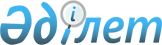 О внесении изменений в решение маслихата от 25 августа 2010 года № 345 "Об утверждении Правил о размере и порядке оказания жилищной помощи"
					
			Утративший силу
			
			
		
					Решение маслихата города Рудного Костанайской области от 8 мая 2012 года № 43. Зарегистрировано Управлением юстиции города Рудного Костанайской области 31 мая 2012 года № 9-2-212. Утратило силу решением маслихата города Рудного Костанайской области от 12 сентября 2014 года № 317

      Сноска. Утратило силу решением маслихата города Рудного Костанайской области от 12.09.2014 № 317 (вводится в действие по истечении десяти календарных дней после его первого официального опубликования).      В соответствии со статьей 97 Закона Республики Казахстан от 16 апреля 1997 года "О жилищных отношениях" маслихат РЕШИЛ:



      1. Внести в решение маслихата "Об утверждении Правил о размере и порядке оказания жилищной помощи" от 25 августа 2010 года № 345 (номер в Реестре государственной регистрации нормативных правовых актов 9-2-167, опубликованное 12 ноября 2010 года в городской газете "Рудненский рабочий") следующие изменения:



      в Правилах о размере и порядке оказания жилищной помощи, утвержденных указанным решением:



      пункты 1, 2 изложить в новой редакции:



      "1. Жилищная помощь предоставляется за счет средств местного бюджета малообеспеченным семьям (гражданам), постоянно проживающим в  городе Рудном, поселках Качар, Горняцкий, Перцевка и станции Железорудная на оплату:



      1) расходов на содержание жилого дома (жилого здания) семьям (гражданам), проживающим в приватизированных жилых помещениях (квартирах) или являющимися нанимателями (поднанимателями) жилых помещений (квартир) в государственном жилищном фонде;



      2) потребления коммунальных услуг семьями (гражданами), являющимся собственниками или нанимателями (поднанимателями) жилища;



      3) услуг связи в части увеличения абонентской платы за телефон, подключенный к сети телекоммуникаций семьям (гражданам), являющимся собственниками или нанимателями (поднанимателями) жилища в порядке, установленном законодательством в области связи;



      4) арендной платы за пользование жилищем, арендованным местным исполнительным органом в частном жилищном фонде.

      Расходы малообеспеченных семей (граждан), принимаемые к исчислению жилищной помощи, определяются как сумма расходов по каждому из вышеуказанных направлений.



      2. Для назначения жилищной помощи семья (гражданин) ежеквартально обращается в государственное учреждение "Рудненский городской отдел занятости и социальных программ" (далее – уполномоченный орган) с заявлением и представляет следующие документы:



      1) копию документа, удостоверяющего личность заявителя;



      2) копию правоустанавливающего документа на жилище;



      3) копию книги регистрации граждан;



      4) документы, подтверждающие доходы семьи;



      5) счета о размерах ежемесячных взносов на содержание жилого дома (жилого здания);



      6) счета на потребление коммунальных услуг;



      7) квитанцию-счет за услуги телекоммуникаций или копия договора на оказание услуг связи;



      8) счет о размере арендной платы за пользование жилищем, арендованным местным исполнительным органом в частном жилищном фонде, предъявленный местным исполнительным органом.";



      пункты 14, 15 изложить в новой редакции:



      "14. При предоставлении документов, подтверждающих доход гражданина, безработными лицами предоставляются документы, подтверждающие их регистрацию в качестве безработных в уполномоченных органах по вопросам занятости, кроме лиц, в период их нахождения на стационарном лечении более одного месяца, а также лиц, занятых уходом за инвалидами первой и второй группы, детьми-инвалидами до шестнадцати лет, детьми-инвалидами с шестнадцати до восемнадцати лет первой и второй группы, лицами старше восьмидесяти лет, детьми в возрасте до семи лет.



      15. Доля предельно допустимых расходов в пределах установленных норм устанавливается в размере 10 процентов от совокупного дохода.";



      пункт 18 изложить в новой редакции:



      "18. Расходы, принимаемые к расчету, предоставляются за квартал, предшествующий кварталу обращения. Для потребителей, имеющих приборы учета потребления коммунальных услуг, определяются по фактическим затратам за предыдущий квартал или за последний квартал, в котором услуги оказывались в полном объеме, на основании показаний приборов учета, но не более установленных норм расхода коммунальных услуг для потребителей, не имеющих прибора учета.";



      пункты 4, 11 исключить.



      2. Настоящее решение вводится в действие по истечении десяти календарных дней после дня его первого официального опубликования.      Председатель

      внеочередной сессии

      городского маслихата                       Н. Чегодаева      Секретарь

      городского маслихата                       В. Лощинин      СОГЛАСОВАНО:      Начальник государственного

      учреждения "Рудненский

      городской отдел занятости

      и социальных программ"

      _____________ Е. Скаредина      Начальник государственного

      учреждения "Рудненский

      городской отдел финансов"

      акимата города Рудного

      ______________ М. Дуспулов      Начальник государственного

      учреждения "Рудненский

      городской отдел экономики

      бюджетного планирования"

      акимата города Рудного

      _____________ С. Искуженов
					© 2012. РГП на ПХВ «Институт законодательства и правовой информации Республики Казахстан» Министерства юстиции Республики Казахстан
				